                           僑   務   委   員  會 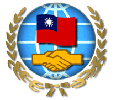                             O C A C , Republic of China (Taiwan)               2018年僑務委員會海外青年臺灣文化研習營健康證明檢查項目表                          Items Required For Health Certificate中文姓名名：                   （Name in Chinese）（Name in Chinese）（Name in Chinese）（Name in Chinese）檢查日期Date of Examination檢查日期Date of Examination檢查日期Date of Examination檢查日期Date of Examination檢查日期Date of Examination檢查日期Date of Examination檢查日期Date of Examination檢查日期Date of Examination相  片Attach OneRecent 1-inchPhoto Here Name in English:                            Name in English:                            Name in English:                            Name in English:                            Name in English:                           日(D)    月(M)    年(Y)      日(D)    月(M)    年(Y)      日(D)    月(M)    年(Y)      日(D)    月(M)    年(Y)      日(D)    月(M)    年(Y)      日(D)    月(M)    年(Y)      日(D)    月(M)    年(Y)      日(D)    月(M)    年(Y)      相  片Attach OneRecent 1-inchPhoto Here 性別Sex：□男Male  □女Female   護照號碼Passport No：                性別Sex：□男Male  □女Female   護照號碼Passport No：                性別Sex：□男Male  □女Female   護照號碼Passport No：                性別Sex：□男Male  □女Female   護照號碼Passport No：                性別Sex：□男Male  □女Female   護照號碼Passport No：                性別Sex：□男Male  □女Female   護照號碼Passport No：                性別Sex：□男Male  □女Female   護照號碼Passport No：                性別Sex：□男Male  □女Female   護照號碼Passport No：                性別Sex：□男Male  □女Female   護照號碼Passport No：                性別Sex：□男Male  □女Female   護照號碼Passport No：                性別Sex：□男Male  □女Female   護照號碼Passport No：                性別Sex：□男Male  □女Female   護照號碼Passport No：                性別Sex：□男Male  □女Female   護照號碼Passport No：               相  片Attach OneRecent 1-inchPhoto Here 出生年月日Date of Birth：   /   /    出生年月日Date of Birth：   /   /    出生年月日Date of Birth：   /   /    出生年月日Date of Birth：   /   /   國籍Nationality：                                           國籍Nationality：                                           國籍Nationality：                                           國籍Nationality：                                           國籍Nationality：                                           國籍Nationality：                                           國籍Nationality：                                           國籍Nationality：                                           國籍Nationality：                                           相  片Attach OneRecent 1-inchPhoto Here身體檢查PHYSICAL EXAMINATION身體檢查PHYSICAL EXAMINATION身體檢查PHYSICAL EXAMINATION身體檢查PHYSICAL EXAMINATION身體檢查PHYSICAL EXAMINATION身體檢查PHYSICAL EXAMINATION身體檢查PHYSICAL EXAMINATION身體檢查PHYSICAL EXAMINATION身體檢查PHYSICAL EXAMINATION相  片Attach OneRecent 1-inchPhoto HereA.身高Height：        公分cmA.身高Height：        公分cmA.身高Height：        公分cmA.身高Height：        公分cmA.身高Height：        公分cmA.身高Height：        公分cmA.身高Height：        公分cmA.身高Height：        公分cmG.體重Weight：        公斤Kg / LbG.體重Weight：        公斤Kg / LbG.體重Weight：        公斤Kg / LbG.體重Weight：        公斤Kg / LbG.體重Weight：        公斤Kg / LbG.體重Weight：        公斤Kg / Lb  B.脈搏Pulse：          次 / 分time / min  B.脈搏Pulse：          次 / 分time / min  B.脈搏Pulse：          次 / 分time / min  B.脈搏Pulse：          次 / 分time / min  B.脈搏Pulse：          次 / 分time / min  B.脈搏Pulse：          次 / 分time / min  B.脈搏Pulse：          次 / 分time / min  B.脈搏Pulse：          次 / 分time / minH.視力Vision：右Right         左Left              H.視力Vision：右Right         左Left              H.視力Vision：右Right         左Left              H.視力Vision：右Right         左Left              H.視力Vision：右Right         左Left              H.視力Vision：右Right         左Left                C.血壓Blood pressure：    /    毫米汞柱mm Hg  C.血壓Blood pressure：    /    毫米汞柱mm Hg  C.血壓Blood pressure：    /    毫米汞柱mm Hg  C.血壓Blood pressure：    /    毫米汞柱mm Hg  C.血壓Blood pressure：    /    毫米汞柱mm Hg  C.血壓Blood pressure：    /    毫米汞柱mm Hg  C.血壓Blood pressure：    /    毫米汞柱mm Hg  C.血壓Blood pressure：    /    毫米汞柱mm HgD.心臟Heart：               □正常Normal    □異常AbnormalD.心臟Heart：               □正常Normal    □異常AbnormalD.心臟Heart：               □正常Normal    □異常AbnormalD.心臟Heart：               □正常Normal    □異常AbnormalD.心臟Heart：               □正常Normal    □異常AbnormalD.心臟Heart：               □正常Normal    □異常AbnormalD.心臟Heart：               □正常Normal    □異常AbnormalD.心臟Heart：               □正常Normal    □異常AbnormalD.心臟Heart：               □正常Normal    □異常AbnormalD.心臟Heart：               □正常Normal    □異常AbnormalD.心臟Heart：               □正常Normal    □異常AbnormalD.心臟Heart：               □正常Normal    □異常AbnormalD.心臟Heart：               □正常Normal    □異常AbnormalD.心臟Heart：               □正常Normal    □異常Abnormal  E.體肢運動Locomotors：      □正常Normal     □異常Abnormal  E.體肢運動Locomotors：      □正常Normal     □異常Abnormal  E.體肢運動Locomotors：      □正常Normal     □異常Abnormal  E.體肢運動Locomotors：      □正常Normal     □異常Abnormal  E.體肢運動Locomotors：      □正常Normal     □異常Abnormal  E.體肢運動Locomotors：      □正常Normal     □異常Abnormal  E.體肢運動Locomotors：      □正常Normal     □異常Abnormal  E.體肢運動Locomotors：      □正常Normal     □異常Abnormal  E.體肢運動Locomotors：      □正常Normal     □異常Abnormal  E.體肢運動Locomotors：      □正常Normal     □異常Abnormal  E.體肢運動Locomotors：      □正常Normal     □異常Abnormal  E.體肢運動Locomotors：      □正常Normal     □異常Abnormal  E.體肢運動Locomotors：      □正常Normal     □異常Abnormal  E.體肢運動Locomotors：      □正常Normal     □異常Abnormal  F.疝氣Hernia：             □正常Normal    □異常Abnormal  F.疝氣Hernia：             □正常Normal    □異常Abnormal  F.疝氣Hernia：             □正常Normal    □異常Abnormal  F.疝氣Hernia：             □正常Normal    □異常Abnormal  F.疝氣Hernia：             □正常Normal    □異常Abnormal  F.疝氣Hernia：             □正常Normal    □異常Abnormal  F.疝氣Hernia：             □正常Normal    □異常Abnormal  F.疝氣Hernia：             □正常Normal    □異常Abnormal  F.疝氣Hernia：             □正常Normal    □異常Abnormal  F.疝氣Hernia：             □正常Normal    □異常Abnormal  F.疝氣Hernia：             □正常Normal    □異常Abnormal  F.疝氣Hernia：             □正常Normal    □異常Abnormal  F.疝氣Hernia：             □正常Normal    □異常Abnormal  F.疝氣Hernia：             □正常Normal    □異常Abnormal檢驗室檢查LABORATORY EXAMINATIONS檢驗室檢查LABORATORY EXAMINATIONS檢驗室檢查LABORATORY EXAMINATIONS檢驗室檢查LABORATORY EXAMINATIONS檢驗室檢查LABORATORY EXAMINATIONS檢驗室檢查LABORATORY EXAMINATIONS檢驗室檢查LABORATORY EXAMINATIONS檢驗室檢查LABORATORY EXAMINATIONS檢驗室檢查LABORATORY EXAMINATIONS●未作本項目檢查者，將不予受理。【Application missing this information will not be accepted.】●未作本項目檢查者，將不予受理。【Application missing this information will not be accepted.】●未作本項目檢查者，將不予受理。【Application missing this information will not be accepted.】●未作本項目檢查者，將不予受理。【Application missing this information will not be accepted.】●未作本項目檢查者，將不予受理。【Application missing this information will not be accepted.】●未作本項目檢查者，將不予受理。【Application missing this information will not be accepted.】●未作本項目檢查者，將不予受理。【Application missing this information will not be accepted.】●未作本項目檢查者，將不予受理。【Application missing this information will not be accepted.】●未作本項目檢查者，將不予受理。【Application missing this information will not be accepted.】●未作本項目檢查者，將不予受理。【Application missing this information will not be accepted.】●未作本項目檢查者，將不予受理。【Application missing this information will not be accepted.】●未作本項目檢查者，將不予受理。【Application missing this information will not be accepted.】●未作本項目檢查者，將不予受理。【Application missing this information will not be accepted.】●未作本項目檢查者，將不予受理。【Application missing this information will not be accepted.】  A.胸部Ｘ光檢查肺結核Chest Ｘ-Ray for Tuberculosis：      □正常Normal     □異常Abnormal  A.胸部Ｘ光檢查肺結核Chest Ｘ-Ray for Tuberculosis：      □正常Normal     □異常Abnormal  A.胸部Ｘ光檢查肺結核Chest Ｘ-Ray for Tuberculosis：      □正常Normal     □異常Abnormal  A.胸部Ｘ光檢查肺結核Chest Ｘ-Ray for Tuberculosis：      □正常Normal     □異常Abnormal  A.胸部Ｘ光檢查肺結核Chest Ｘ-Ray for Tuberculosis：      □正常Normal     □異常Abnormal  A.胸部Ｘ光檢查肺結核Chest Ｘ-Ray for Tuberculosis：      □正常Normal     □異常Abnormal  A.胸部Ｘ光檢查肺結核Chest Ｘ-Ray for Tuberculosis：      □正常Normal     □異常Abnormal  A.胸部Ｘ光檢查肺結核Chest Ｘ-Ray for Tuberculosis：      □正常Normal     □異常Abnormal  A.胸部Ｘ光檢查肺結核Chest Ｘ-Ray for Tuberculosis：      □正常Normal     □異常Abnormal  A.胸部Ｘ光檢查肺結核Chest Ｘ-Ray for Tuberculosis：      □正常Normal     □異常Abnormal  A.胸部Ｘ光檢查肺結核Chest Ｘ-Ray for Tuberculosis：      □正常Normal     □異常Abnormal  A.胸部Ｘ光檢查肺結核Chest Ｘ-Ray for Tuberculosis：      □正常Normal     □異常Abnormal  A.胸部Ｘ光檢查肺結核Chest Ｘ-Ray for Tuberculosis：      □正常Normal     □異常Abnormal  A.胸部Ｘ光檢查肺結核Chest Ｘ-Ray for Tuberculosis：      □正常Normal     □異常Abnormal  B.Ｂ型肝炎表面抗原檢查Hepatitis Ｂ Surface Antigen：    □陽性Positive    □陰性Negative  B.Ｂ型肝炎表面抗原檢查Hepatitis Ｂ Surface Antigen：    □陽性Positive    □陰性Negative  B.Ｂ型肝炎表面抗原檢查Hepatitis Ｂ Surface Antigen：    □陽性Positive    □陰性Negative  B.Ｂ型肝炎表面抗原檢查Hepatitis Ｂ Surface Antigen：    □陽性Positive    □陰性Negative  B.Ｂ型肝炎表面抗原檢查Hepatitis Ｂ Surface Antigen：    □陽性Positive    □陰性Negative  B.Ｂ型肝炎表面抗原檢查Hepatitis Ｂ Surface Antigen：    □陽性Positive    □陰性Negative  B.Ｂ型肝炎表面抗原檢查Hepatitis Ｂ Surface Antigen：    □陽性Positive    □陰性Negative  B.Ｂ型肝炎表面抗原檢查Hepatitis Ｂ Surface Antigen：    □陽性Positive    □陰性Negative  B.Ｂ型肝炎表面抗原檢查Hepatitis Ｂ Surface Antigen：    □陽性Positive    □陰性Negative  B.Ｂ型肝炎表面抗原檢查Hepatitis Ｂ Surface Antigen：    □陽性Positive    □陰性Negative  B.Ｂ型肝炎表面抗原檢查Hepatitis Ｂ Surface Antigen：    □陽性Positive    □陰性Negative  B.Ｂ型肝炎表面抗原檢查Hepatitis Ｂ Surface Antigen：    □陽性Positive    □陰性Negative  B.Ｂ型肝炎表面抗原檢查Hepatitis Ｂ Surface Antigen：    □陽性Positive    □陰性Negative  B.Ｂ型肝炎表面抗原檢查Hepatitis Ｂ Surface Antigen：    □陽性Positive    □陰性Negative病 史MEDICAL HISTORY病 史MEDICAL HISTORY病 史MEDICAL HISTORY病 史MEDICAL HISTORY病 史MEDICAL HISTORY病 史MEDICAL HISTORY病 史MEDICAL HISTORY●您是否曾經感染下列疾病 Have you ever had the following diseases ？●您是否曾經感染下列疾病 Have you ever had the following diseases ？●您是否曾經感染下列疾病 Have you ever had the following diseases ？●您是否曾經感染下列疾病 Have you ever had the following diseases ？●您是否曾經感染下列疾病 Have you ever had the following diseases ？●您是否曾經感染下列疾病 Have you ever had the following diseases ？●您是否曾經感染下列疾病 Have you ever had the following diseases ？●您是否曾經感染下列疾病 Have you ever had the following diseases ？●您是否曾經感染下列疾病 Have you ever had the following diseases ？●您是否曾經感染下列疾病 Have you ever had the following diseases ？●您是否曾經感染下列疾病 Have you ever had the following diseases ？●您是否曾經感染下列疾病 Have you ever had the following diseases ？●您是否曾經感染下列疾病 Have you ever had the following diseases ？●您是否曾經感染下列疾病 Have you ever had the following diseases ？  A.心臟病Heart disease：        □Yes   □No  A.心臟病Heart disease：        □Yes   □No  A.心臟病Heart disease：        □Yes   □No  A.心臟病Heart disease：        □Yes   □No  A.心臟病Heart disease：        □Yes   □No  A.心臟病Heart disease：        □Yes   □No   E.癲癇Epilepsy：             □Yes   □No   E.癲癇Epilepsy：             □Yes   □No   E.癲癇Epilepsy：             □Yes   □No   E.癲癇Epilepsy：             □Yes   □No   E.癲癇Epilepsy：             □Yes   □No   E.癲癇Epilepsy：             □Yes   □No   E.癲癇Epilepsy：             □Yes   □No   E.癲癇Epilepsy：             □Yes   □NoB.氣喘病Asthma：           □Yes   □NoB.氣喘病Asthma：           □Yes   □NoB.氣喘病Asthma：           □Yes   □NoB.氣喘病Asthma：           □Yes   □NoB.氣喘病Asthma：           □Yes   □NoB.氣喘病Asthma：           □Yes   □No   F.腎臟病Kidney disease：      □Yes   □No   F.腎臟病Kidney disease：      □Yes   □No   F.腎臟病Kidney disease：      □Yes   □No   F.腎臟病Kidney disease：      □Yes   □No   F.腎臟病Kidney disease：      □Yes   □No   F.腎臟病Kidney disease：      □Yes   □No   F.腎臟病Kidney disease：      □Yes   □No   F.腎臟病Kidney disease：      □Yes   □NoC.高血壓Hypertension：       □Yes   □NoC.高血壓Hypertension：       □Yes   □NoC.高血壓Hypertension：       □Yes   □NoC.高血壓Hypertension：       □Yes   □NoC.高血壓Hypertension：       □Yes   □NoC.高血壓Hypertension：       □Yes   □No G.瘧疾Malaria：              □Yes   □No G.瘧疾Malaria：              □Yes   □No G.瘧疾Malaria：              □Yes   □No G.瘧疾Malaria：              □Yes   □No G.瘧疾Malaria：              □Yes   □No G.瘧疾Malaria：              □Yes   □No G.瘧疾Malaria：              □Yes   □No G.瘧疾Malaria：              □Yes   □NoD.糖尿病Diabetes：           □Yes    □No D.糖尿病Diabetes：           □Yes    □No D.糖尿病Diabetes：           □Yes    □No D.糖尿病Diabetes：           □Yes    □No D.糖尿病Diabetes：           □Yes    □No D.糖尿病Diabetes：           □Yes    □No D.糖尿病Diabetes：           □Yes    □No     H.肝病Liver Disease：        □Yes    □No    H.肝病Liver Disease：        □Yes    □No    H.肝病Liver Disease：        □Yes    □No    H.肝病Liver Disease：        □Yes    □No    H.肝病Liver Disease：        □Yes    □No    H.肝病Liver Disease：        □Yes    □No    H.肝病Liver Disease：        □Yes    □No結論：根據以上對                先生  /  小姐之檢查結果，他 / 她  □是   □不是   合格的。結論：根據以上對                先生  /  小姐之檢查結果，他 / 她  □是   □不是   合格的。結論：根據以上對                先生  /  小姐之檢查結果，他 / 她  □是   □不是   合格的。結論：根據以上對                先生  /  小姐之檢查結果，他 / 她  □是   □不是   合格的。結論：根據以上對                先生  /  小姐之檢查結果，他 / 她  □是   □不是   合格的。結論：根據以上對                先生  /  小姐之檢查結果，他 / 她  □是   □不是   合格的。結論：根據以上對                先生  /  小姐之檢查結果，他 / 她  □是   □不是   合格的。結論：根據以上對                先生  /  小姐之檢查結果，他 / 她  □是   □不是   合格的。結論：根據以上對                先生  /  小姐之檢查結果，他 / 她  □是   □不是   合格的。結論：根據以上對                先生  /  小姐之檢查結果，他 / 她  □是   □不是   合格的。結論：根據以上對                先生  /  小姐之檢查結果，他 / 她  □是   □不是   合格的。結論：根據以上對                先生  /  小姐之檢查結果，他 / 她  □是   □不是   合格的。結論：根據以上對                先生  /  小姐之檢查結果，他 / 她  □是   □不是   合格的。結論：根據以上對                先生  /  小姐之檢查結果，他 / 她  □是   □不是   合格的。CONCLUSION：Above is the medical report of Mr. / Ms                He / She  □Is  □Is not fit。 CONCLUSION：Above is the medical report of Mr. / Ms                He / She  □Is  □Is not fit。 CONCLUSION：Above is the medical report of Mr. / Ms                He / She  □Is  □Is not fit。 CONCLUSION：Above is the medical report of Mr. / Ms                He / She  □Is  □Is not fit。 CONCLUSION：Above is the medical report of Mr. / Ms                He / She  □Is  □Is not fit。 CONCLUSION：Above is the medical report of Mr. / Ms                He / She  □Is  □Is not fit。 CONCLUSION：Above is the medical report of Mr. / Ms                He / She  □Is  □Is not fit。 CONCLUSION：Above is the medical report of Mr. / Ms                He / She  □Is  □Is not fit。 CONCLUSION：Above is the medical report of Mr. / Ms                He / She  □Is  □Is not fit。 CONCLUSION：Above is the medical report of Mr. / Ms                He / She  □Is  □Is not fit。 CONCLUSION：Above is the medical report of Mr. / Ms                He / She  □Is  □Is not fit。 CONCLUSION：Above is the medical report of Mr. / Ms                He / She  □Is  □Is not fit。 CONCLUSION：Above is the medical report of Mr. / Ms                He / She  □Is  □Is not fit。 CONCLUSION：Above is the medical report of Mr. / Ms                He / She  □Is  □Is not fit。 醫院（診所）名稱、地址、電話醫院（診所）名稱、地址、電話醫院（診所）名稱、地址、電話醫院（診所）名稱、地址、電話醫院（診所）名稱、地址、電話醫院（診所）名稱、地址、電話醫院（診所）名稱、地址、電話醫院（診所）名稱、地址、電話醫院（診所）名稱、地址、電話醫院（診所）名稱、地址、電話負責醫師簽章負責醫師簽章負責醫師簽章負責醫師簽章 Hospital’s or Clinic’s Name, Address and Telephone Hospital’s or Clinic’s Name, Address and Telephone Hospital’s or Clinic’s Name, Address and Telephone Hospital’s or Clinic’s Name, Address and Telephone Hospital’s or Clinic’s Name, Address and Telephone Hospital’s or Clinic’s Name, Address and Telephone Hospital’s or Clinic’s Name, Address and Telephone Hospital’s or Clinic’s Name, Address and Telephone Hospital’s or Clinic’s Name, Address and Telephone Hospital’s or Clinic’s Name, Address and TelephoneChief Physician：                          Chief Physician：                          Chief Physician：                          Chief Physician：                                                   〔 Name & Signature 〕                         〔 Name & Signature 〕                         〔 Name & Signature 〕                         〔 Name & Signature 〕日期Date：日(D)   月(M)   年(Y)２０     日期Date：日(D)   月(M)   年(Y)２０     日期Date：日(D)   月(M)   年(Y)２０     日期Date：日(D)   月(M)   年(Y)２０      醫院負責人簽章 醫院負責人簽章 醫院負責人簽章 醫院負責人簽章 醫院負責人簽章 醫院負責人簽章 醫院負責人簽章 醫院負責人簽章 醫院負責人簽章 醫院負責人簽章 Superintendent：                           Superintendent：                           Superintendent：                           Superintendent：                           Superintendent：                           Superintendent：                           Superintendent：                           Superintendent：                           Superintendent：                           Superintendent：                                             〔 Name & Signature 〕                    〔 Name & Signature 〕                    〔 Name & Signature 〕                    〔 Name & Signature 〕                    〔 Name & Signature 〕                    〔 Name & Signature 〕                    〔 Name & Signature 〕                    〔 Name & Signature 〕                    〔 Name & Signature 〕                    〔 Name & Signature 〕 